Руководство родителям (законным представителям) обучающихся по оформлению документов для участия в федеральном проекте популяризации детского туризма в рамках социального заказа1. Авторизоваться на Портале муниципальных услуг / Виртуальная школа (https://uslugi-belgorod.vsopen.ru)2. Выбрать вкладку «Оздоровление»3. В поисковой строке вписать название туроператора.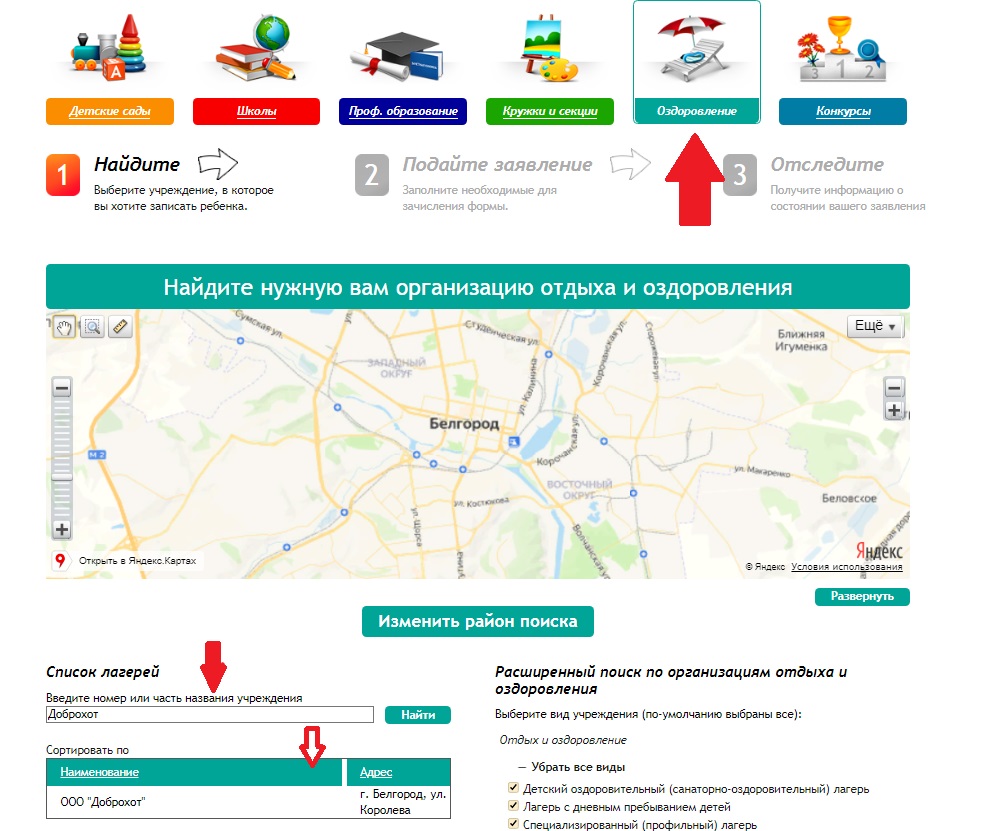 4. Перейти на страницу туроператора.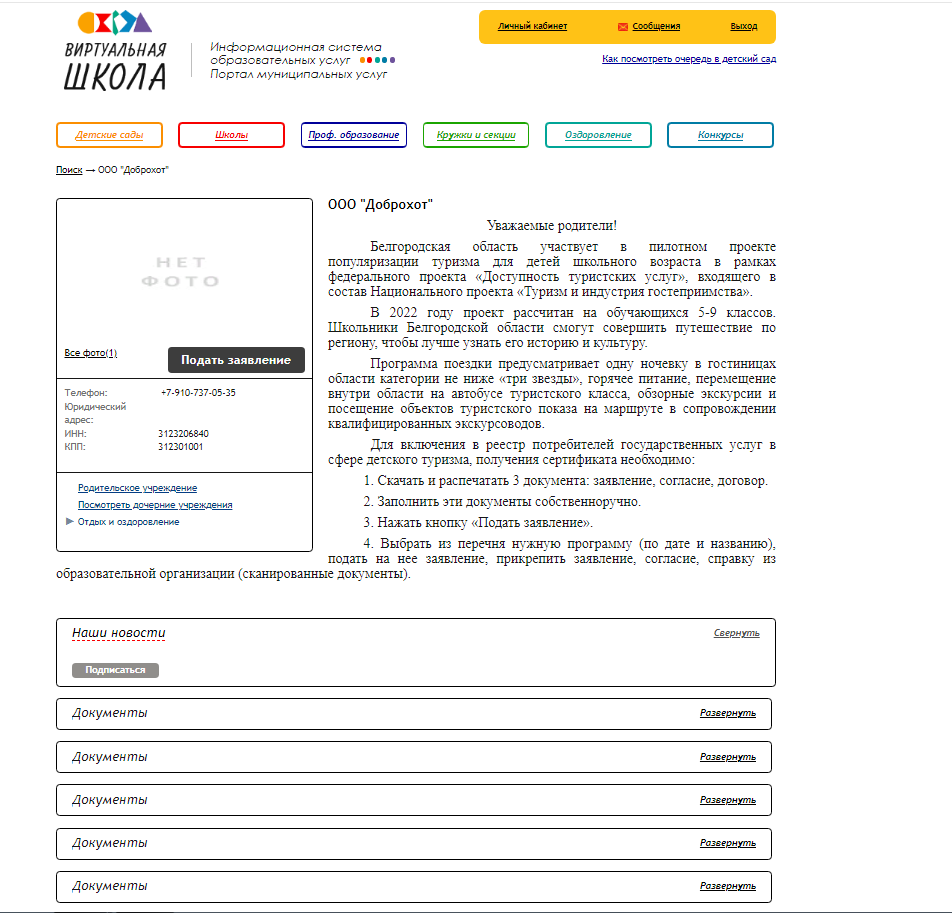 5. Найти и ознакомиться с программой путешествия. 6. Скачать и распечатать 3 документа: заявление, согласие, договор.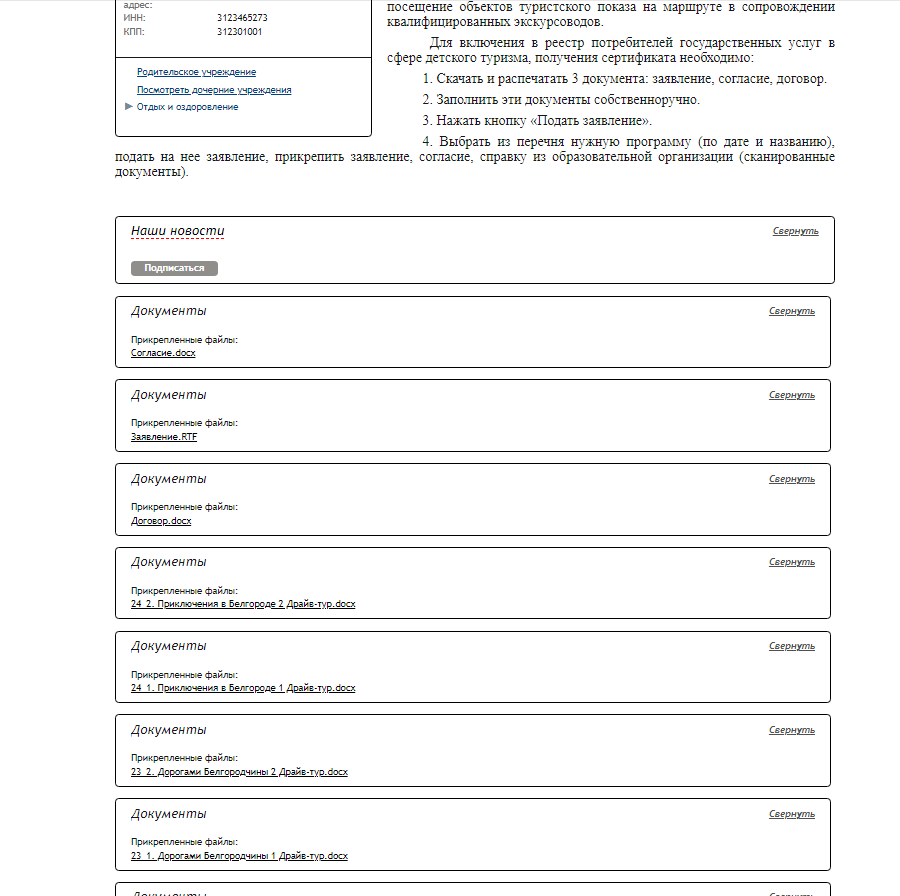 7. Заполнить документы собственноручно.8. Нажать кнопку «Подать заявление».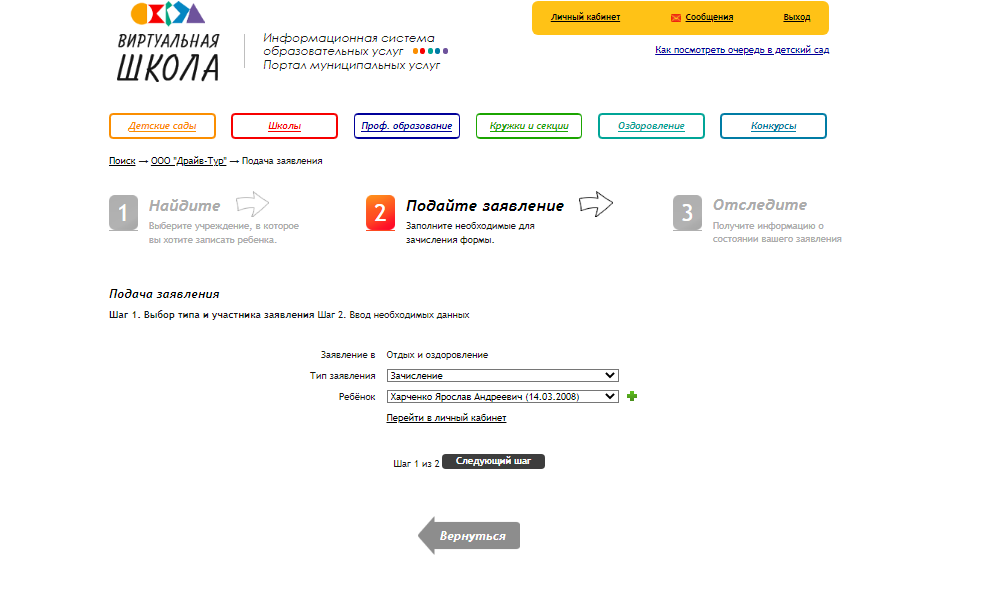 9. Выбрать из перечня нужную программу (по дате и названию), подать на нее заявление, прикрепить заявление, документ, подтверждающий личность, согласие, справку о категории получателя социальных услуг (если есть), справку из образовательной организации (сканы документов).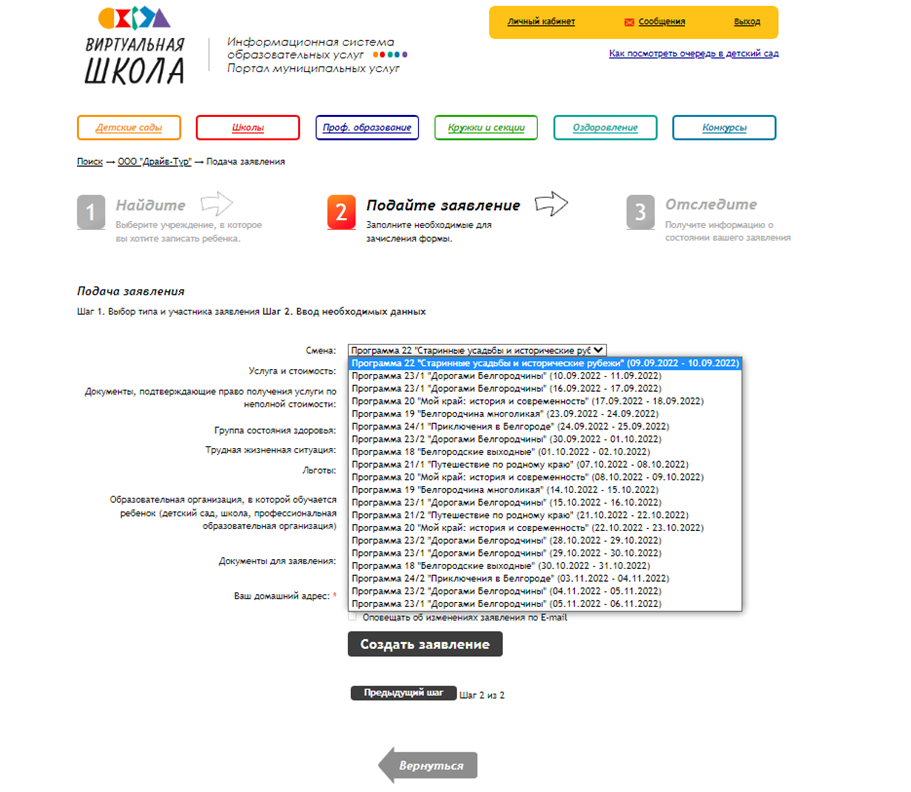 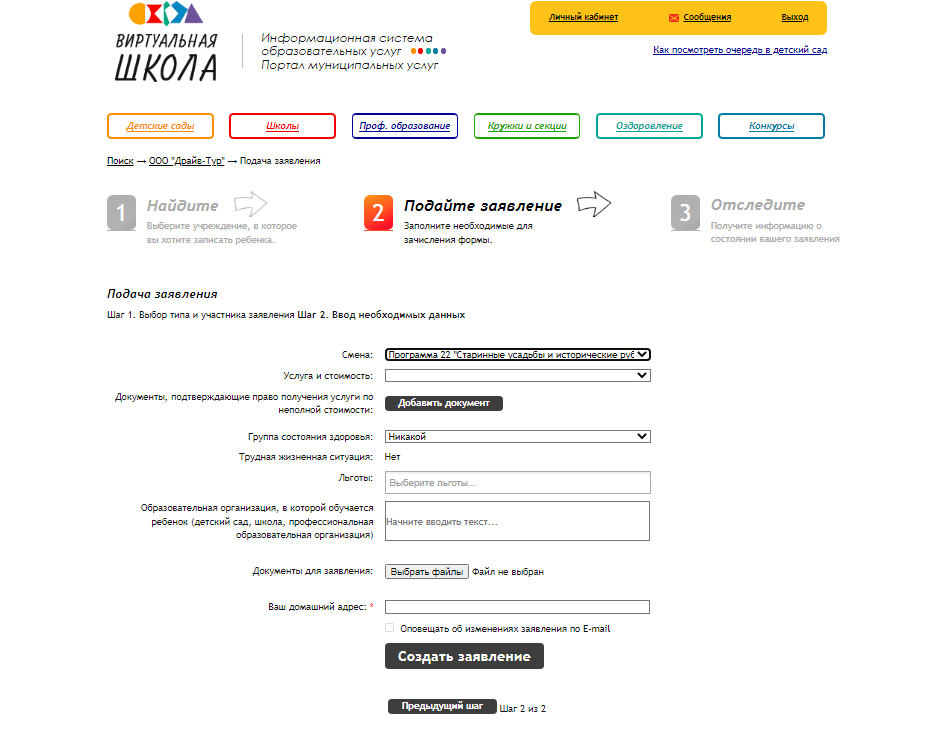 10. Нажать «Создать заявление», затем проверить правильность данных и «Подтвердить». 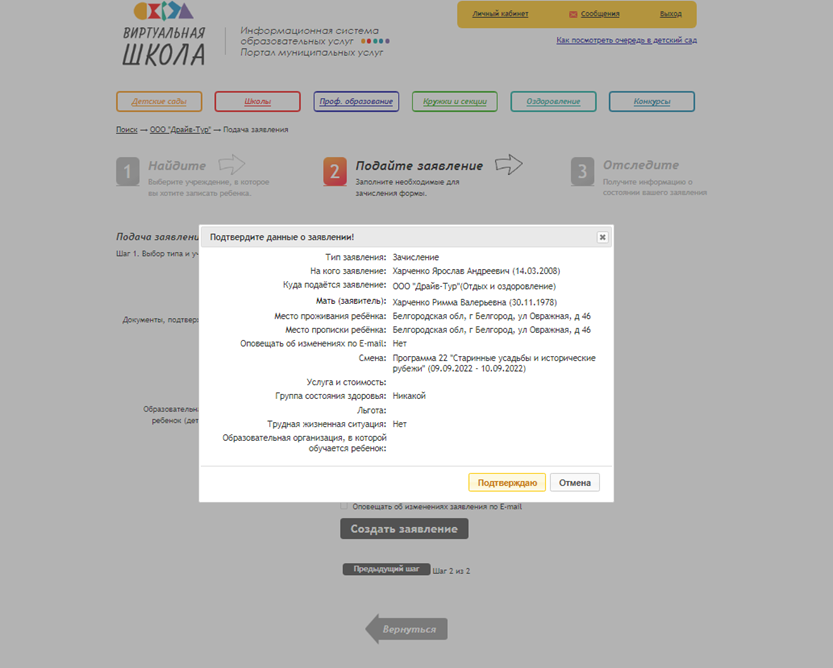 11. Подготовить для ребенка пакет документов и передать сопровождающему группы в автобус:- заполненный и подписанный договор в 3 экземплярах (оригиналы),-документ, подтверждающий личность (копия и оригинал),-медицинский полис (копия и оригинал)..- 